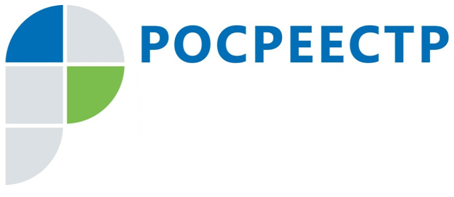 #РосреестрРосреестр: Рабочая встреча с кадастровыми инженерамиСотрудники Управления Росреестра по Чеченской Республике провели встречу с кадастровыми инженерами по вопросам о нарушениях, допускаемых кадастровыми инженерами при формировании ими межевых и технических планов, актов обследования и картпланов территории.На встрече были рассмотрены вопросы по проведению согласования местоположения границ земельного участка, составлении согласия на обработку персональных данных, поверки инженерного оборудования.«Основная цель встречи – дать как можно больше четких, предметных рекомендаций кадастровым инженерам, рассказать о законодательных изменениях в сфере земли и недвижимости, деталях формирования межевых и технических планов, а также предоставление информации о сохранности пунктов ГГС», – поясняет начальник отдела госземнадзора Управления Росреестра по Чеченской Республике Магомед Казаев.«Такого рода встречи и консультации помогают инженерам избежать принятия решений о возврате документов без рассмотрения и исключения принятия необоснованных решений о приостановлении и возврате без рассмотрения, поэтому кадастровые инженеры заинтересованы в их качественном предоставлении», – отметил заместитель директора филиала ППК «Роскадастр» по Чеченской Республике Шарани Абуев.Заместитель руководителя Управления Росреестра по Чеченской РеспубликеА.Л. Шаипов